FORMATO DE REGISTRO A LA REVISTA ROTARY EN MEXICO AÑO ROTARIO 2017 - 2018 Nombre del  Club Rotario.- ______________________________________________________Nombre del Presidente        ______________________________________________________Nombre del Tesorero         ________________________________________________________ID asignado por Rotary al Club ____________________________________________________Número de Socios que se suscribirán _______________________________________________Datos de la persona a quien se le enviarán las Revista del Club Nombre completo: _____________________________________________________________Domicilio Completo: ____________________________________________________________e-mail: _______________________________________________________________________Teléfono Fijo: __________________________________________________________________Celular:  ______________________________________________________________________INFORMACION PARA REALIZAR EL PAGO $260.00 por Socio  por Semestre.  Favor indicar a continuación el Semestre que se está pagando.                        Julio – Diciembre 2017    .                   Valor Pagado:     $   ____________                      Enero – Junio 2018                    Valor Pagado:     $  _____________	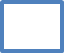 FONDO UNIDO ROTARIO DE MEXICO, A.C.
BBVA BANCOMER, S.A. 
No. DE CUENTA: 0104041062
CLABE INTERBANCARIA: 012-180-00104041062-2Al momento de realizar el pago favor indicar la siguiente información (REFERENCIA)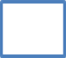 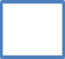                                   Distrito					      ID del ClubFavor enviar ficha de depósito o de transferencia bancaria a la señora Margarita Zamudio, email:  revistarotarymx@furmex.org.mx o a margaritaz@furmex.org.mx_______________________________________________________________________        